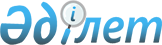 О внесении изменений в постановление акимата Хромтауского района от 08 декабря 2016 года № 424 "Об установлении квоты рабочих мест для трудоустройства лиц, состоящих на учете службы пробации, также лиц освобожденных из мест лишения свободы и граждан из числа молодежи, потерявших или оставшихся до наступления совершеннолетия без попечения родителей, являющихся выпускниками организаций образования Хромтауского района"
					
			Утративший силу
			
			
		
					Постановление акимата Хромтауского района Актюбинской области от 3 марта 2017 года № 53. Зарегистрировано Департаментом юстиции Актюбинской области 29 марта 2017 года № 5362. Утратило силу постановлением акимата Хромтауского района Актюбинской области от 26 февраля 2018 года № 43
      Сноска. Утратило силу постановлением акимата Хромтауского района Актюбинской области от 26.02.2018 № 43 (вводится в действие со дня его первого официального опубликования).
      В соответствии со статьей 31 Закона Республики Казахстан от 23 января 2001 года "О местном государственном управлении и самоуправлении в Республике Казахстан", статьей 50 Закона Республики Казахстан от 6 апреля 2016 года "О правовых актах", акимат Хромтауского района ПОСТАНОВЛЯЕТ:
      1. Внести в постановление акимата Хромтауского района от 08 декабря 2016 года № 424 "Об установлении квоты рабочих мест для трудоустройства лиц, состоящих на учете службы пробации, также лиц освобожденных из мест лишения свободы и граждан из числа молодежи, потерявших или оставшихся до наступления совершеннолетия без попечения родителей, являющихся выпускниками организаций образования Хромтауского района" (зарегистрированное в Реестре государственной регистрации нормативных правовых актов № 5166, опубликованное 29 декабря 2016 года в районной газете "Хромтау") следующие изменения:
      преамбулу указанного постановления изложить в новой редакции:
      "В соответствии со статьей 31 Закона Республики Казахстан от 23 января 2001 года "О местном государственном управлении и самоуправлении в Республике Казахстан", статьями 9, 27 Закона Республики Казахстан от 6 апреля 2016 года "О занятости населения", статьей 18 Уголовно-исполнительного кодекса Республики Казахстан от 5 июля 2014 года и приказом Министра здравоохранения и социального развития Республики Казахстан от 26 мая 2016 года № 412 "Об утверждении Правил квотирования рабочих мест для трудоустройства граждан из числа молодежи, потерявших или оставшихся до наступления совершеннолетия без попечения родителей, являющихся выпускниками организаций образования, лиц, освобожденных из мест лишения свободы, лиц, состоящих на учете службы пробации" зарегистрированное в Реестре государственной регистрации нормативных правовых актов № 13898, акимат Хромтауского района ПОСТАНОВЛЯЕТ:".
      пункт 2 исключить.
      2. Контроль за исполнением настоящего постановления возложить на заместителя акима района С. Шильманова.
      3. Настоящее постановление вводится в действие по истечении десяти календарных дней после его первого официального опубликования.
					© 2012. РГП на ПХВ «Институт законодательства и правовой информации Республики Казахстан» Министерства юстиции Республики Казахстан
				
      Аким района

А. Бердалин
